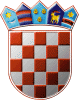 REPUBLIKA HRVATSKAOPĆINSKO IZBORNO POVJERENSTVOOPĆINE DONJA MOTIČINAKLASA: 013-03/21-01/3URBROJ: 2149/05-06-21-3DONJA MOTIČINA, 30. travnja 2021.Na osnovi članaka 22. i 26. stavka 1. podstavka 1. i članka 53. stavka 4. Zakona o lokalnim izborima („Narodne novine“, broj 144/12, 121/16, 98/19, 42/20, 144/20 i 37/21), Općinsko izborno povjerenstvo Općine DONJA MOTIČINA, odlučujući o prijedlogu kandidacijske liste predlagatelja HRVATSKA DEMOKRATSKA ZAJEDNICA - HDZ, utvrdilo je, prihvatilo i objavljuje PRAVOVALJANU KANDIDACIJSKU LISTUZA IZBOR ČLANOVA OPĆINSKOG VIJEĆAOPĆINE DONJA MOTIČINANositeljica kandidacijske liste: RUŽICA MIKIČIĆKandidatkinje/kandidati:RUŽICA MIKIČIĆ; HRVATICA; DONJA MOTIČINA, IVANA GUNDULIĆA 11; rođ. 03.11.1965.; OIB: 98027217900; ŽTOMISLAV KATAVIĆ; HRVAT; DONJA MOTIČINA, UL. BANA JOSIPA JELAČIĆA 17; rođ. 20.12.1964.; OIB: 95555887959; MMIŠO TOMAC; HRVAT; SEONA, UL. ZRINSKIH I FRANKOPANA 82A; rođ. 06.09.1966.; OIB: 14028533468; MSTANISLAV VINKOVIĆ; HRVAT; DONJA MOTIČINA, BRAĆE RADIĆA 50; rođ. 15.01.1981.; OIB: 92016818233; MDAVOR VRABAC; HRVAT; DONJA MOTIČINA, MATIJE GUPCA 55; rođ. 13.04.1975.; OIB: 53933597041; MJASNA ĐURINSKI; HRVATICA; SEONA, UL. ZRINSKIH I FRANKOPANA 114A; rođ. 01.11.1954.; OIB: 76765720262; ŽMIRA BIJUKLIĆ; HRVATICA; DONJA MOTIČINA, MATIJE GUPCA 62; rođ. 06.12.1962.; OIB: 90511318630; ŽLIDIJA PALJEVIĆ; HRVATICA; DONJA MOTIČINA, MATIJE GUPCA 95; rođ. 15.04.1967.; OIB: 57923687473; ŽMIŠEL PALJEVIĆ; HRVAT; DONJA MOTIČINA, VINOGRADSKA ULICA 11; rođ. 06.02.1985.; OIB: 25431322929; MREPUBLIKA HRVATSKAOPĆINSKO IZBORNO POVJERENSTVOOPĆINE DONJA MOTIČINAKLASA: 013-01/21-01/3URBROJ: 2149/05-06-21-4DONJA MOTIČINA, 30. travnja 2021.Na osnovi članaka 22. i 26. stavka 1. podstavka 1. i članka 53. stavka 4. Zakona o lokalnim izborima („Narodne novine“, broj 144/12, 121/16, 98/19, 42/20, 144/20 i 37/21), Općinsko izborno povjerenstvo Općine DONJA MOTIČINA, odlučujući o prijedlogu kandidacijske liste predlagatelja HRVATSKA STRANKA PRAVA - HSP, HRVATSKA STRANKA UMIROVLJENIKA - HSU, DOMOVINSKI POKRET - DP, utvrdilo je, prihvatilo i objavljuje PRAVOVALJANU KANDIDACIJSKU LISTUZA IZBOR ČLANOVA OPĆINSKOG VIJEĆAOPĆINE DONJA MOTIČINANositelj kandidacijske liste: ADAM KNEŽEVIĆKandidatkinje/kandidati:ADAM KNEŽEVIĆ; HRVAT; DONJA MOTIČINA, MATIJE GUPCA 50; rođ. 28.11.1984.; OIB: 37414957464; MDOMINIK MIHALJEVIĆ; HRVAT; DONJA MOTIČINA, UL. BANA JOSIPA JELAČIĆA 13; rođ. 25.02.1989.; OIB: 23656015830; MANICA BAKAČ; HRVATICA; DONJA MOTIČINA, IVANA MAŽURANIĆA 42; rođ. 04.07.1952.; OIB: 23707003603; ŽZLATKO BOŠNJAKOVIĆ; HRVAT; SEONA, UL. ZRINSKIH I FRANKOPANA 118; rođ. 15.03.1971.; OIB: 99116524483; MJOSIP KATAVIĆ; HRVAT; DONJA MOTIČINA, UL. BANA JOSIPA JELAČIĆA 17; rođ. 02.04.1994.; OIB: 43926556674; MMIRJANA ZOLAJI; HRVATICA; SEONA, UL. ZRINSKIH I FRANKOPANA 114; rođ. 08.02.1969.; OIB: 94372068344; ŽVIKTORIJA JERKOVIĆ; HRVATICA; DONJA MOTIČINA, VINOGRADSKA ULICA 39; rođ. 26.11.1998.; OIB: 56213400396; ŽDUNJA BIJUKLIĆ; HRVATICA; DONJA MOTIČINA, IVANA MAŽURANIĆA 34; rođ. 06.06.1981.; OIB: 36369864889; ŽNENAD KOHUTEK; HRVAT; DONJA MOTIČINA, IVANA MAŽURANIĆA 54; rođ. 28.12.1981.; OIB: 90109759909; MREPUBLIKA HRVATSKAOPĆINSKO IZBORNO POVJERENSTVOOPĆINE DONJA MOTIČINAKLASA: 013-01/21-01/3URBROJ: 2149/05-06-21-5DONJA MOTIČINA, 30. travnja 2021.Na osnovi članka 53. točke 4. Zakona o lokalnim izborima („Narodne novine“, broj 144/12, 121/16, 98/19, 42/20, 144/20 i 37/21), Općinsko izborno povjerenstvo Općine DONJA MOTIČINA, sastavilo je i objavljuje ZBIRNU LISTUPRAVOVALJANIH KANDIDACIJSKIH LISTAZA IZBOR ČLANOVA OPĆINSKOG VIJEĆAOPĆINE DONJA MOTIČINAHRVATSKA DEMOKRATSKA ZAJEDNICA - HDZNositeljica kandidacijske liste: RUŽICA MIKIČIĆHRVATSKA STRANKA PRAVA - HSPHRVATSKA STRANKA UMIROVLJENIKA - HSUDOMOVINSKI POKRET - DPNositelj kandidacijske liste: ADAM KNEŽEVIĆHRVATSKA DEMOKRATSKA ZAJEDNICA - HDZPREDSJEDNICAMARTINA SERTIĆ ZEKUŠIĆHRVATSKA STRANKA PRAVA - HSPHRVATSKA STRANKA UMIROVLJENIKA - HSUDOMOVINSKI POKRET - DPPREDSJEDNICAMARTINA SERTIĆ ZEKUŠIĆPREDSJEDNICAMARTINA SERTIĆ ZEKUŠIĆ